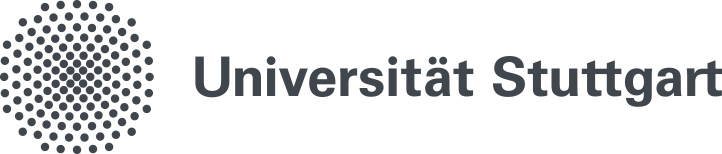 Evaluation in der betrieblichen Ausbildung – Eine quantitativ angelegte StudieEvaluation in company-based training - A quantitative studyvorgelegt von Britta Mustermann November 2022zur Erlangung des akademischen Grades einer/eines Bachelor of Arts /of Science bzw. Master of Arts / Master of Science an der Universität StuttgartFakultät Wirtschafts- und SozialwissenschaftenInstitut für ErziehungswissenschaftBetreuende/r Prüfer/in:(Prof.) Dr. XXXXXX Abteilung XXXXXXXXXX Universität Stuttgart